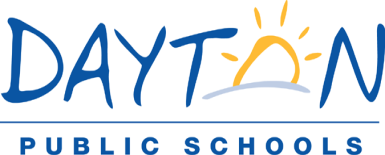 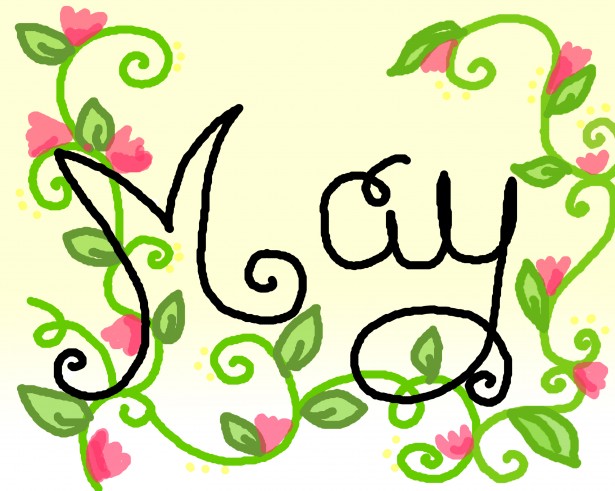 Nutrition Services DepartmentPreK-8 May 2024 Lunch Menu* This item may contain pork.MondayTuesdayWednesdayThursdayFriday123Salisbury Steak with GravyMashed PotatoesGreen BeansStrawberry Applesauce WG Dinner Roll Choice of MilkFish Sticks with Crinkle Cut Sweet Potato FriesFresh AppleChoice of MilkManagers Choice orFiestaRefried Beans Chilled Pineapple and Mandarin OrangesChoice of Milk678910Chicken Corn Dog Emoji Potato BitesChilled Peaches Choice of MilkBrunch for Lunch – Chicken Tenders and Waffles  with SyrupSweet Potato Tater TotsCinnamon Applesauce Choice of MilkKetchupPasta with Meat SauceBreadstickGreen Beans Blushing PearsChoice of MilkChicken Nuggets Homemade Baked BeansSteamed Broccoli Fresh Apple WedgesChoice of MilkManagers Choice orTwo Cheese and Pepperoni Pizza*Romaine Salad with Light DressingChilled Pineapple and Mandarin OrangesChoice of Milk1314151617Manager’s choice orBreaded Chicken Patty on BunGlazed Sweet PotatoesChilled Mixed Fruit Choice of MilkMiracle Whip LiteManager’s choice orTacosTurkey Taco Meat Potato Wedges Cheese Cilantro Lime Rice Applesauce Choice of MilkSour CreamManager’s choice orBreaded ChickenDrumstickMixed Greens Corn LoafChilled Peaches Choice of MilkManager’s choice orPull Apart Cheesy BreadMarinara SauceSteamed BroccoliFresh Apple WedgesChoice of MilkManager’s choice orTwo Cheese or Pepperoni (Turkey) Pizza*Spinach Salad with Light DressingSideKickChoice of Milk 20212223 24 Last day for StudentsManager’s choice orTangerine Chicken Brown Rice Steamed BroccoliChilled PineappleChoice of MilkManager’s choice orWalking Tacos with Spicy TurkeyTaco Meat TostitosShredded Cheese Sweet CornCinnamon Applesauce Choice of MilkSour CreamManager’s choice orSalisbury Steak with GravyMashed PotatoesGreen BeansChilled Pears Choice of MilkWG Dinner RollManager’s choice orChicken Nuggets WG Biscuit Sweet Potato Fries Mixed Fruit Choice of Milk Barbeque SauceManager’s choice orHamburger on WG Bun Homemade Baked Beans Blueberry Lemon SideKickChoice of MilkKetchup, Mustard27 Memorial DayCold SpotChef SaladsDistrict closedSide Salad with Shredded Carrots Fresh Vegetables Fresh FruitsEntrée Salad with Goldfish Crackers Or Vegetarian Salad w/2 Cheeses and Goldfish CrackersALL MENUS ARE SUBJECT TO CHANGE WITHOUT NOTICEThis institution is an equal opportunity provider.